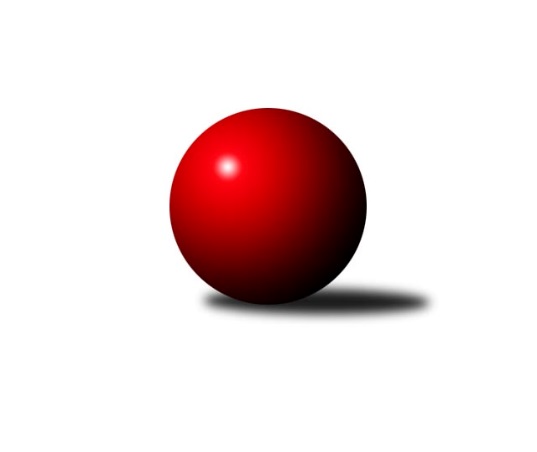 Č.16Ročník 2016/2017	15.3.2017Nejlepšího výkonu v tomto kole: 2468 dosáhlo družstvo: TJ Unie Hlubina EOkresní přebor Ostrava 2016/2017Výsledky 16. kolaSouhrnný přehled výsledků:TJ Unie Hlubina˝D˝	- TJ Sokol Bohumín E	5:3	2377:2371	5.0:7.0	13.3.TJ Sokol Bohumín D	- TJ Unie Hlubina C	5:3	2398:2313	6.5:5.5	14.3.TJ Unie Hlubina E	- TJ Sokol Bohumín F	5:3	2468:2322	6.0:6.0	14.3.SKK Ostrava C	- TJ Sokol Michálkovice ˝B˝	5:3	2258:2162	9.0:3.0	15.3.TJ VOKD Poruba C	- SKK Ostrava˝D˝	6:2	2336:2179	7.0:5.0	15.3.Tabulka družstev:	1.	TJ VOKD Poruba C	16	13	0	3	91.5 : 38.5 	122.5 : 69.5 	 2373	26	2.	SKK Ostrava C	16	12	0	4	84.0 : 46.0 	115.0 : 77.0 	 2344	24	3.	TJ Sokol Bohumín E	15	9	1	5	71.5 : 48.5 	108.0 : 72.0 	 2285	19	4.	TJ Unie Hlubina˝D˝	16	8	3	5	64.5 : 65.5 	91.5 : 100.5 	 2261	19	5.	SKK Ostrava˝D˝	16	6	1	9	60.0 : 70.0 	94.5 : 97.5 	 2255	13	6.	TJ Unie Hlubina C	15	6	0	9	54.0 : 68.0 	88.5 : 91.5 	 2297	12	7.	TJ Sokol Bohumín D	16	6	0	10	55.0 : 75.0 	89.5 : 102.5 	 2250	12	8.	TJ Unie Hlubina E	16	6	0	10	51.0 : 79.0 	72.0 : 120.0 	 2176	12	9.	TJ Sokol Bohumín F	15	4	3	8	55.0 : 65.0 	82.0 : 98.0 	 2260	11	10.	TJ Sokol Michálkovice ˝B˝	15	3	2	10	45.5 : 76.5 	72.5 : 107.5 	 2232	8Podrobné výsledky kola:	 TJ Unie Hlubina˝D˝	2377	5:3	2371	TJ Sokol Bohumín E	František Tříska	 	 186 	 201 		387 	 1:1 	 403 	 	203 	 200		Kateřina Honlová	Koloman Bagi	 	 182 	 216 		398 	 1:1 	 394 	 	204 	 190		Lukáš Modlitba	Jaroslav Kecskés	 	 177 	 201 		378 	 0:2 	 396 	 	193 	 203		David Zahradník	Libor Pšenica	 	 237 	 197 		434 	 2:0 	 360 	 	174 	 186		Martin Ševčík	Alena Koběrová	 	 187 	 175 		362 	 0:2 	 408 	 	211 	 197		Miroslava Ševčíková	Hana Vlčková	 	 221 	 197 		418 	 1:1 	 410 	 	201 	 209		Andrea Rojovározhodčí: Nejlepší výkon utkání: 434 - Libor Pšenica	 TJ Sokol Bohumín D	2398	5:3	2313	TJ Unie Hlubina C	Markéta Kohutková	 	 215 	 198 		413 	 2:0 	 334 	 	176 	 158		Karel Kudela	Odřej Kohútek	 	 191 	 171 		362 	 0.5:1.5 	 391 	 	191 	 200		Martin Ferenčík	Hana Zaškolná	 	 199 	 199 		398 	 2:0 	 389 	 	196 	 193		Jiří Břeska	Vlastimil Pacut	 	 206 	 197 		403 	 0:2 	 445 	 	212 	 233		Rudolf Riezner	Miroslav Paloc	 	 186 	 191 		377 	 0:2 	 398 	 	197 	 201		Petr Chodura	Petr Kuttler	 	 227 	 218 		445 	 2:0 	 356 	 	177 	 179		Michaela Černározhodčí: Nejlepšího výkonu v tomto utkání: 445 kuželek dosáhli: Rudolf Riezner, Petr Kuttler	 TJ Unie Hlubina E	2468	5:3	2322	TJ Sokol Bohumín F	Pavel Rybář	 	 205 	 210 		415 	 2:0 	 360 	 	167 	 193		Günter Cviner	Eva Michňová	 	 198 	 183 		381 	 0:2 	 398 	 	212 	 186		Pavlína Křenková	Jan Petrovič	 	 193 	 186 		379 	 0:2 	 400 	 	207 	 193		Ladislav Štafa	Jaroslav Klekner	 	 234 	 212 		446 	 1:1 	 405 	 	192 	 213		Štefan Dendis	Veronika Rybářová	 	 227 	 215 		442 	 2:0 	 352 	 	190 	 162		Janka Sliwková	Daniel Herák	 	 203 	 202 		405 	 1:1 	 407 	 	186 	 221		Petr Lembardrozhodčí: Nejlepší výkon utkání: 446 - Jaroslav Klekner	 SKK Ostrava C	2258	5:3	2162	TJ Sokol Michálkovice ˝B˝	Tomáš Kubát	 	 190 	 187 		377 	 1:1 	 391 	 	182 	 209		Martin Ščerba	Miroslav Futerko ml.	 	 205 	 197 		402 	 2:0 	 330 	 	173 	 157		Jan Ščerba	Miroslav Heczko	 	 197 	 165 		362 	 1:1 	 363 	 	183 	 180		Petr Jurášek	František Deingruber	 	 174 	 198 		372 	 1:1 	 383 	 	200 	 183		Josef Paulus	Miroslav Futerko	 	 200 	 197 		397 	 2:0 	 376 	 	187 	 189		Radek Říman	Rostislav Hrbáč	 	 175 	 173 		348 	 2:0 	 319 	 	165 	 154		Valentýn Výkrutarozhodčí: Nejlepší výkon utkání: 402 - Miroslav Futerko ml.	 TJ VOKD Poruba C	2336	6:2	2179	SKK Ostrava˝D˝	Zdeněk Mžik	 	 186 	 214 		400 	 2:0 	 326 	 	156 	 170		Blažena Kolodějová	Rostislav Bareš	 	 177 	 210 		387 	 1:1 	 344 	 	181 	 163		Pavel Kubina	Kamila Skopalová	 	 195 	 193 		388 	 0:2 	 424 	 	225 	 199		Jiří Koloděj	Jiří Číž	 	 178 	 175 		353 	 0:2 	 366 	 	186 	 180		Miroslav Koloděj	Ladislav Míka	 	 197 	 217 		414 	 2:0 	 402 	 	190 	 212		Jaroslav Čapek	Zdeněk Hebda	 	 216 	 178 		394 	 2:0 	 317 	 	150 	 167		Bohumil Klimšarozhodčí: Nejlepší výkon utkání: 424 - Jiří KolodějPořadí jednotlivců:	jméno hráče	družstvo	celkem	plné	dorážka	chyby	poměr kuž.	Maximum	1.	Petr Chodura 	TJ Unie Hlubina C	426.03	297.6	128.5	5.6	4/4	(472)	2.	Martin Futerko 	SKK Ostrava C	413.59	282.8	130.8	3.6	5/5	(457)	3.	Jiří Koloděj 	SKK Ostrava˝D˝	412.18	283.6	128.6	4.4	5/5	(438)	4.	Zdeněk Hebda 	TJ VOKD Poruba C	408.30	279.5	128.8	6.1	5/5	(469)	5.	Libor Pšenica 	TJ Unie Hlubina˝D˝	408.29	277.6	130.7	7.2	4/5	(434)	6.	Petr Kuttler 	TJ Sokol Bohumín D	407.31	286.0	121.3	6.5	4/5	(445)	7.	Zdeněk Mžik 	TJ VOKD Poruba C	407.25	284.0	123.3	7.3	5/5	(445)	8.	Rostislav Bareš 	TJ VOKD Poruba C	405.05	274.1	131.0	8.3	5/5	(441)	9.	Milan Pčola 	TJ VOKD Poruba C	404.46	283.3	121.1	6.5	5/5	(456)	10.	Jaroslav Čapek 	SKK Ostrava˝D˝	404.45	289.9	114.6	7.8	5/5	(428)	11.	Tomáš Kubát 	SKK Ostrava C	403.34	284.6	118.7	6.9	5/5	(420)	12.	Rudolf Riezner 	TJ Unie Hlubina C	402.97	280.9	122.1	6.5	3/4	(445)	13.	Štefan Dendis 	TJ Sokol Bohumín F	401.25	285.6	115.7	4.8	5/5	(440)	14.	David Zahradník 	TJ Sokol Bohumín E	400.17	274.1	126.0	6.5	4/4	(424)	15.	Lukáš Modlitba 	TJ Sokol Bohumín E	399.39	275.5	123.8	5.5	4/4	(445)	16.	Miroslav Futerko ml. 	SKK Ostrava C	396.87	278.4	118.5	9.8	5/5	(439)	17.	Miroslav Heczko 	SKK Ostrava C	395.80	276.4	119.4	7.8	4/5	(438)	18.	Kateřina Honlová 	TJ Sokol Bohumín E	394.29	271.0	123.3	8.0	4/4	(434)	19.	Miroslav Paloc 	TJ Sokol Bohumín D	393.78	274.7	119.1	6.9	5/5	(432)	20.	Ladislav Míka 	TJ VOKD Poruba C	392.83	280.1	112.7	8.5	4/5	(418)	21.	Ladislav Štafa 	TJ Sokol Bohumín F	390.13	271.4	118.7	9.8	4/5	(409)	22.	Martin Ščerba 	TJ Sokol Michálkovice ˝B˝	387.82	270.8	117.1	11.2	5/5	(452)	23.	Hana Vlčková 	TJ Unie Hlubina˝D˝	385.11	268.1	117.0	7.2	5/5	(453)	24.	Lubomír Richter 	TJ Sokol Bohumín E	385.08	271.3	113.8	9.3	3/4	(455)	25.	Miroslav Koloděj 	SKK Ostrava˝D˝	385.02	274.0	111.0	9.7	5/5	(425)	26.	Jaroslav Kecskés 	TJ Unie Hlubina˝D˝	384.29	276.4	107.9	8.5	4/5	(425)	27.	Kamila Skopalová 	TJ VOKD Poruba C	384.08	275.3	108.7	9.7	5/5	(437)	28.	Miroslav Futerko 	SKK Ostrava C	382.77	270.4	112.4	10.8	5/5	(421)	29.	Radim Bezruč 	TJ VOKD Poruba C	381.93	273.7	108.2	8.9	4/5	(402)	30.	Veronika Rybářová 	TJ Unie Hlubina E	381.49	272.0	109.5	10.3	5/5	(442)	31.	Miroslava Ševčíková 	TJ Sokol Bohumín E	381.08	272.2	108.9	10.0	4/4	(428)	32.	Lubomír Jančár 	TJ Unie Hlubina E	381.00	273.7	107.3	10.2	4/5	(420)	33.	Andrea Rojová 	TJ Sokol Bohumín E	380.92	270.1	110.8	8.7	3/4	(431)	34.	Josef Paulus 	TJ Sokol Michálkovice ˝B˝	380.70	273.1	107.6	9.0	5/5	(405)	35.	Koloman Bagi 	TJ Unie Hlubina˝D˝	378.20	270.4	107.8	12.0	5/5	(421)	36.	Michaela Černá 	TJ Unie Hlubina C	377.83	271.5	106.4	10.6	4/4	(446)	37.	Petr Jurášek 	TJ Sokol Michálkovice ˝B˝	377.08	269.1	108.0	11.5	4/5	(406)	38.	Pavlína Křenková 	TJ Sokol Bohumín F	374.67	263.3	111.4	10.2	5/5	(410)	39.	Jiří Břeska 	TJ Unie Hlubina C	374.35	268.0	106.4	10.0	4/4	(428)	40.	Günter Cviner 	TJ Sokol Bohumín F	373.85	274.3	99.6	12.6	5/5	(432)	41.	Jan Kohutek 	TJ Sokol Bohumín D	372.65	267.7	105.0	11.9	5/5	(404)	42.	Rostislav Hrbáč 	SKK Ostrava C	372.43	273.0	99.4	13.9	5/5	(401)	43.	Jan Petrovič 	TJ Unie Hlubina E	372.31	267.0	105.3	13.5	4/5	(442)	44.	Hana Zaškolná 	TJ Sokol Bohumín D	371.68	276.6	95.0	13.5	5/5	(413)	45.	Janka Sliwková 	TJ Sokol Bohumín F	369.59	276.5	93.1	13.5	4/5	(408)	46.	Markéta Kohutková 	TJ Sokol Bohumín D	368.28	271.1	97.2	13.5	5/5	(413)	47.	Karel Kudela 	TJ Unie Hlubina C	368.13	266.2	101.9	9.5	4/4	(419)	48.	František Tříska 	TJ Unie Hlubina˝D˝	368.06	261.4	106.7	11.4	4/5	(395)	49.	Jan Ščerba 	TJ Sokol Michálkovice ˝B˝	366.50	259.9	106.6	12.1	5/5	(410)	50.	Petr Lembard 	TJ Sokol Bohumín F	366.18	268.2	98.0	12.7	5/5	(407)	51.	Vladimír Sládek 	TJ Sokol Bohumín F	363.63	259.3	104.3	12.7	5/5	(398)	52.	Libor Mendlík 	TJ Unie Hlubina E	362.63	261.9	100.8	11.9	4/5	(412)	53.	Daniel Herák 	TJ Unie Hlubina E	360.81	260.5	100.3	11.8	5/5	(433)	54.	Blažena Kolodějová 	SKK Ostrava˝D˝	359.47	259.8	99.7	12.3	5/5	(426)	55.	Pavel Rybář 	TJ Unie Hlubina E	359.00	256.6	102.4	12.4	5/5	(422)	56.	Martin Ševčík 	TJ Sokol Bohumín E	358.54	261.5	97.0	11.9	3/4	(422)	57.	Pavel Kubina 	SKK Ostrava˝D˝	357.87	259.0	98.9	14.7	4/5	(398)	58.	Oldřich Neuverth 	TJ Unie Hlubina˝D˝	355.19	257.6	97.6	13.3	4/5	(402)	59.	Vlastimil Pacut 	TJ Sokol Bohumín D	354.33	256.0	98.4	12.1	5/5	(412)	60.	František Modlitba 	TJ Sokol Bohumín E	353.25	255.0	98.3	12.3	4/4	(403)	61.	Michal Zatyko ml. 	TJ Unie Hlubina C	352.79	256.5	96.3	14.7	4/4	(397)	62.	František Sedláček 	TJ Unie Hlubina˝D˝	351.50	267.3	84.2	17.5	5/5	(399)	63.	Bohumil Klimša 	SKK Ostrava˝D˝	347.36	258.6	88.8	17.0	5/5	(389)	64.	Valentýn Výkruta 	TJ Sokol Michálkovice ˝B˝	340.95	253.4	87.6	15.3	4/5	(368)		Radmila Pastvová 	TJ Unie Hlubina˝D˝	398.17	281.3	116.8	6.2	3/5	(432)		Jaroslav Klekner 	TJ Unie Hlubina E	394.43	283.9	110.5	9.7	3/5	(446)		František Deingruber 	SKK Ostrava C	392.33	278.8	113.5	8.8	3/5	(410)		Martin Ferenčík 	TJ Unie Hlubina C	389.43	285.0	104.5	13.4	2/4	(431)		Petr Řepecký ml. 	TJ Sokol Michálkovice ˝B˝	387.00	281.5	105.5	11.5	2/5	(407)		Radek Říman 	TJ Sokol Michálkovice ˝B˝	386.90	274.4	112.5	8.4	3/5	(421)		Josef Navalaný 	TJ Unie Hlubina C	381.19	265.2	116.0	12.4	2/4	(419)		Jiří Číž 	TJ VOKD Poruba C	379.75	272.1	107.7	10.3	3/5	(395)		Alena Koběrová 	TJ Unie Hlubina˝D˝	379.00	270.5	108.5	8.9	3/5	(440)		Michal Borák 	TJ Sokol Michálkovice ˝B˝	367.82	269.4	98.4	13.3	3/5	(404)		Antonín Pálka 	SKK Ostrava˝D˝	363.00	254.0	109.0	9.0	1/5	(363)		Eva Michňová 	TJ Unie Hlubina E	362.00	261.8	100.3	15.0	2/5	(387)		Karolina Chodurová 	SKK Ostrava C	357.25	257.5	99.8	14.3	2/5	(385)		Odřej Kohútek 	TJ Sokol Bohumín D	355.67	259.9	95.8	14.4	3/5	(398)		Lenka Raabová 	TJ Unie Hlubina C	355.00	268.0	87.0	16.0	1/4	(355)		František Hájek 	TJ VOKD Poruba C	351.00	253.5	97.5	13.0	2/5	(358)		Oldřich Stolařík 	SKK Ostrava C	349.00	262.8	86.2	15.8	2/5	(378)		Jiří Štroch 	TJ Unie Hlubina E	348.00	254.0	94.0	12.0	1/5	(348)		Radomíra Kašková 	TJ Sokol Michálkovice ˝B˝	347.06	261.1	85.9	18.7	3/5	(389)		Jiří Preksta 	TJ Unie Hlubina˝D˝	343.00	250.8	92.2	14.4	3/5	(386)		Vladimír Korta 	SKK Ostrava˝D˝	331.25	243.8	87.5	13.0	1/5	(336)		Tereza Vargová 	SKK Ostrava˝D˝	330.33	235.0	95.3	12.0	1/5	(340)		Iveta Mičúnková 	TJ Unie Hlubina E	330.00	233.0	97.0	18.0	1/5	(330)		David Mičúnek 	TJ Unie Hlubina E	317.50	233.9	83.6	16.6	2/5	(380)		Bart Brettschneider 	TJ Unie Hlubina C	316.00	230.0	86.0	17.0	1/4	(316)		Jaroslav Šproch 	SKK Ostrava˝D˝	315.00	254.0	61.0	23.0	1/5	(315)		Michal Brablec 	TJ Unie Hlubina E	314.61	235.6	79.1	17.9	3/5	(361)Sportovně technické informace:Starty náhradníků:registrační číslo	jméno a příjmení 	datum startu 	družstvo	číslo startu14250	Jaroslav Klekner	14.03.2017	TJ Unie Hlubina E	5x
Hráči dopsaní na soupisku:registrační číslo	jméno a příjmení 	datum startu 	družstvo	Program dalšího kola:17. kolo20.3.2017	po	16:00	TJ Unie Hlubina C - TJ Unie Hlubina˝D˝	21.3.2017	út	16:00	TJ Unie Hlubina E - SKK Ostrava C	21.3.2017	út	16:00	TJ Sokol Bohumín E - TJ VOKD Poruba C	22.3.2017	st	16:00	SKK Ostrava˝D˝ - TJ Sokol Michálkovice ˝B˝	23.3.2017	čt	16:00	TJ Sokol Bohumín F - TJ Sokol Bohumín D	Nejlepší šestka kola - absolutněNejlepší šestka kola - absolutněNejlepší šestka kola - absolutněNejlepší šestka kola - absolutněNejlepší šestka kola - dle průměru kuželenNejlepší šestka kola - dle průměru kuželenNejlepší šestka kola - dle průměru kuželenNejlepší šestka kola - dle průměru kuželenNejlepší šestka kola - dle průměru kuželenPočetJménoNázev týmuVýkonPočetJménoNázev týmuPrůměr (%)Výkon5xJaroslav KleknerHlubina E4463xPetr KuttlerBohumín D114.884453xPetr KuttlerBohumín D4453xRudolf RieznerHlubina C114.884459xRudolf RieznerHlubina C4457xJiří KolodějOstrava D112.494241xVeronika RybářováHlubina E4424xJaroslav KleknerHlubina E111.624464xLibor PšenicaHlubina D4341xVeronika RybářováHlubina E110.624425xJiří KolodějOstrava D4244xLadislav MíkaVOKD C109.84414